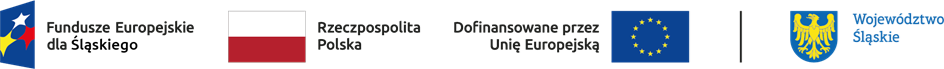 Wykaz zmian dla Regulaminu wyboru projektów dla naboru nr FESL.06.04-IZ.01-068/23 w ramach programu Fundusze Europejskiego dla Śląskiego 2021-2027, Działania 6.4 Strategiczne projekty dla obszaru edukacji typ 2: Zwiększenie atrakcyjności kształcenia zawodowego w województwie śląskim, sposób wyboru: niekonkurencyjnyPunkt Treść brzmienia przed zmianąTreść brzmienia po zmianie1.2Zakończenie naboru wniosków: 2023-11-15Zakończenie naboru wniosków: 2023-12-292.3.1Wkład własny to twój pieniężny wkład, który nie zostanie przekazany w formie dofinansowania (różnica między kwotą wydatków kwalifikowalnych, a otrzymaną przez ciebie kwotą dofinansowania, zgodnie z ustaloną stopą dofinansowania dla projektu rozumianą jako % dofinansowania wydatków kwalifikowalnych).  W projekcie wkład własny wnoszony będzie w ramach każdego wydatku w tym w ramach kosztów pośrednich w sposób proporcjonalny zgodnie z montażem finansowym wskazanym w punkcie 2.1 niniejszego regulaminu. Na etapie rozliczenia projektu beneficjent zobowiązuje się do rozliczenia każdego wniosku o płatność zgodnie z montażem finansowym wskazanym w decyzji.Wkład własny to twój pieniężny lub niepieniężny wkład, który nie zostanie Ci przekazany w formie dofinansowania (różnica między kwotą wydatków kwalifikowalnych, a otrzymaną przez ciebie kwotą dofinansowania). Wkład własny musisz wnieść na poziomie 10 % wydatków kwalifikowalnych. W projektach rozliczanych na podstawie rzeczywiście poniesionych wydatków nie ma możliwości wniesienia wkładu własnego w kosztach pośrednich. Wkład niepieniężny polega na wniesieniu (wykorzystaniu na rzecz projektu) nieruchomości, urządzeń, materiałów (surowców), wartości niematerialnych i prawnych, ekspertyz lub nieodpłatnej pracy wykonywanej przez wolontariuszy na podstawie ustawy o działalności pożytku publicznego i o wolontariacie lub nieodpłatnej pracy społecznej członków stowarzyszenia wykonywanej na podstawie ustawy z dnia 7 kwietnia 1989 r. Prawo o stowarzyszeniach (Dz.U. z 2020 r. poz. 2261) – ze składników majątku beneficjenta lub majątku innych podmiotów, jeżeli możliwość taka wynika z przepisów prawa.Szczegółowe zasady wnoszenia wkładu niepieniężnego zostały uregulowane w punkcie 3.3 Wytycznych dotyczących kwalifikowalności wydatków na lata 2021-2027.